CUENTA JUSTIFICATIVA CON AUDITORÍASOLICITUD DE PAGOSOLICITO, que efectúen los trámites necesarios para ordenar el pago de la subvención aprobada al IDE/     /     , por importe de       euros.DECLARO, que el proyecto denominado       subvencionado por el IDEPA se ha ejecutado de acuerdo con las condiciones establecidas tanto en las bases como en la correspondiente convocatoria, así como, en las expresadas en la Resolución de aprobación de la ayuda, respondiendo, además, de la veracidad de la documentación y los datos aportados para la justificación del proyecto.APORTO, la CUENTA JUSTIFICATIVA que consta de la siguiente documentación:En      , a    de       de 20  Firma del representante legalMEMORIA DE ACTUACIONESMEMORIA ECONÓMICAANEXOS DE RELACIÓN DE FACTURAS DE INVERSIÓNEl beneficiario deberá aportar una relación de justificantes de inversión imputados al proyecto.Se presentará OBLIGATORIAMENTE a través de un archivo en formato hoja de cálculo xlsx en el que se relacionará todos y cada uno de los justificantes, así como todos los datos sobre ellos necesarios, ver modelo en la página web del IDEPA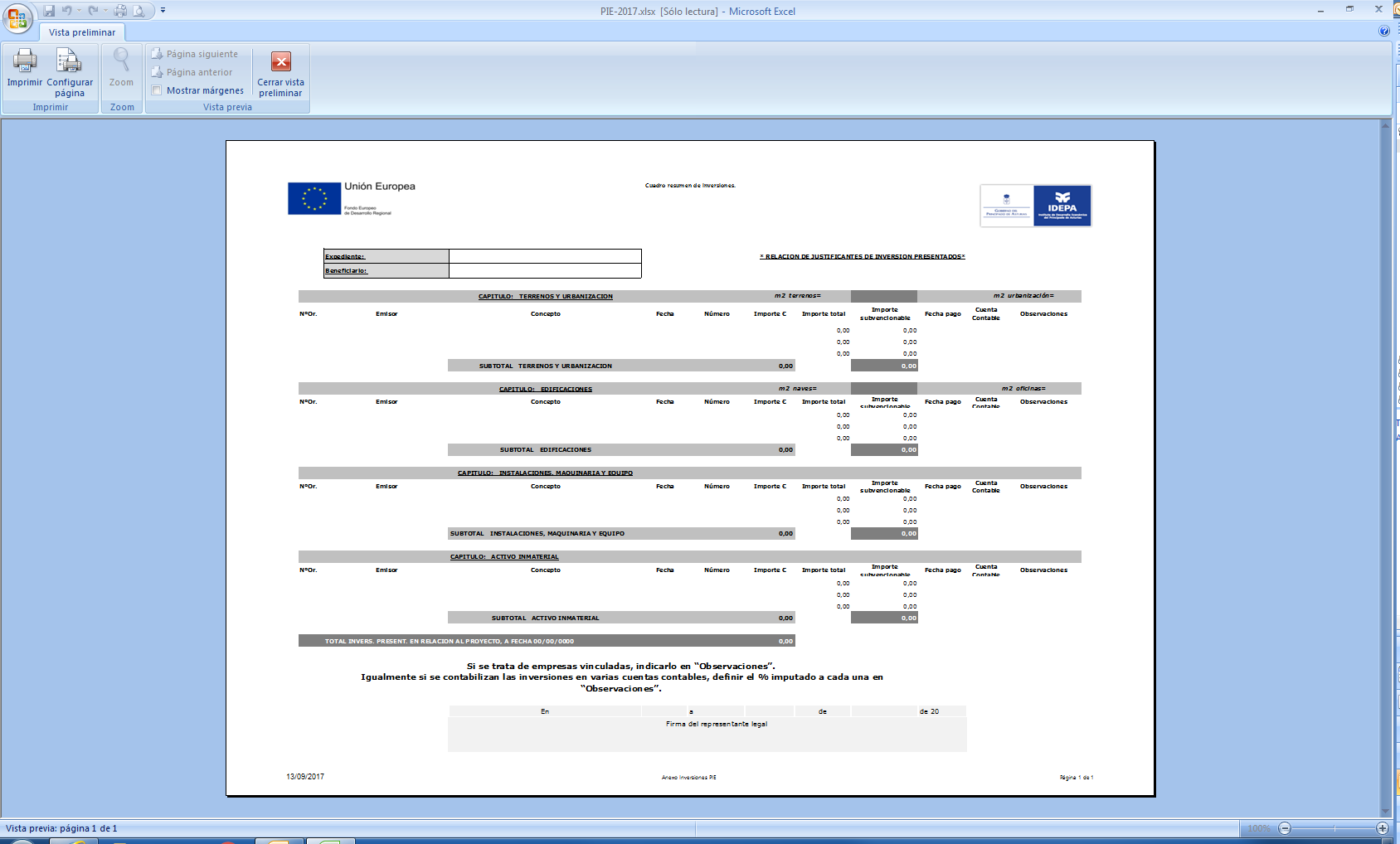 El mismo se presentará con el resto de la cuenta justificativa.El presente listado de comprobación acompaña, pero en modo alguno sustituye, al Informe de Auditoría emitido conforme a la Orden EHA/1434/2007, de 17 de mayo, del Ministerio de Economía y Hacienda.Datos de auditor y empresa auditora:Datos de la empresa beneficiaria y del proyecto:Revisión del cumplimiento de las obligaciones impuestas al beneficiario, indicando a continuación la normativa tomada como referencia para comprobar el cumplimiento de las mismasFecha Resolución de convocatoria PIE:      Fecha Resolución de Concesión:      1 El presente listado de comprobación se debe incluir firmado por el auditor del Informe de Auditoría, debiendo cumplimentar todos y cada uno de los ítems.El auditor ha revisado y muestra, en su caso, su conformidad con el contenido de los siguientes ítems: Habiendo analizado los requisitos que se deben cumplir para ser beneficiario, concluyo que el importe a justificar, y el importe conforme para ser subvencionado son los siguientes:(*) Según la Resolución de ConcesiónNOTAS:Añada los comentarios necesarios para que quede completa la comprobación de aquellos ítems en los que se ha marcado el indicador Ver Notas.OTRA DOCUMENTACIÓNAcreditación del requisito de publicidad  de la cofinanciación pública (IDEPA/FEDER)En relación con el requisito exigido a los proyectos de efectuar cuantas medidas  de información y/o publicidad, establecidas en las Bases Reguladoras y en la normativa europea, de que los mismos han sido subvencionados por el IDEPA y, en su caso, cofinanciados con Fondos Europeos de Desarrollo Regional (FEDER), se presenta la siguiente documentación:			(Fotos cartel, fotos placa, captura web y enlace…)Las medidas y modelos aparecen recogidos en la página Web del IDEPA.Otra documentación general		Último Impuesto sobre Sociedades registrado.IMPACTO MEDIO-AMBIENTAL: (cumplimentar y enviar documentación si el proyecto lo requiere)	Declaración de Impacto Ambiental (En el caso de que el proyecto la requiera, Ley 21/2013, de 9 de diciembre, de evaluación ambiental).	Autorización Ambiental Integrada (En el caso de que el proyecto la requiera, Real Decreto Legislativo 1/2016, de 16 de diciembre, por el que se aprueba el texto refundido de la Ley de prevención y control integrados de la contaminación.	Evaluación de la contribución de la actuación subvencionada a la reducción de las emisiones de gases de efecto invernadero, atendiendo a las metodologías disponibles.		Documento de NO afectación directa o indirecta a los espacios de la Red Natura 2000.El proyecto cumple todas las normas nacionales y comunitarias, tanto medioambientales como sobre desarrollo sostenible. NO. SI.Si el beneficiario de la ayuda ha denegado su consentimiento para que desde el IDEPA se recaben datos del solicitante ante la Agencia Estatal de Administración Tributaria, la Tesorería General de la Seguridad Social o el Ente Público de Servicios Tributarios del Principado de Asturias, deberá presentar:	Certificados de la AGENCIA ESTATAL DE ADMINISTRACIÓN TRIBUTARIA (AEAT), relativos al cumplimiento de las obligaciones fiscales y del Impuesto de Actividades Económicas (IAE).	Certificación de la TESORERÍA GENERAL DE LA SEGURIDAD SOCIAL, de estar al corriente de las obligaciones con la Seguridad Social.	Certificación expedida por el ENTE PUBLICO DE SERVICIOS TRIBUTARIOS DEL PRINCIPADO DE ASTURIAS, de no ser deudor del Principado de Asturias por deudas vencidas, líquidas y exigibles.Otra documentación (Indicar cuál):Declaración de compromiso en relación con la ejecución de actuaciones del Programa Operativo FEDER de AsturiasDon/Doña      , con DNI      , como representante legal de la entidad      , con NIF      , y domicilio fiscal en      , en la condición de beneficiaria de ayudas financiadas con recursos provenientes del Programa Operativo FEDER de Asturias en el desarrollo de actuaciones necesarias para la consecución de los objetivos definidos en el Objetivo Temático 1.3 «Refuerzo del crecimiento sostenible y la competitividad de las pymes y la creación de empleo en éstas, también mediante inversiones productivas» y del Objetivo Político 1 «Una Europa más competitiva e inteligente, promoviendo una transformación económica innovadora e inteligente y una conectividad regional a las tecnologías de la información y de las comunicaciones», manifiesta el compromiso de la entidad que representa con los estándares más exigentes en relación con el cumplimiento de las normas jurídicas, éticas y morales, adoptando las medidas necesarias para prevenir y detectar el fraude, la corrupción y los conflictos de interés, comunicando en su caso a las autoridades que proceda los incumplimientos observados.Adicionalmente, atendiendo al contenido del Programa Operativo FEDER de Asturias, se compromete a respetar los principios de economía circular y evitar impactos negativos significativos en el medio ambiente («DNSH» por sus siglas en inglés «do no significant harm») en la ejecución de las actuaciones llevadas a cabo en el marco de dicho Programa, y manifiesta que no incurre en doble financiación y que, en su caso, no le consta riesgo de incompatibilidad con el régimen de ayudas de Estado.PROYECTOS DE INVERSIÓN EMPRESARIALNº EXPEDIENTE:IDE/     /     EMPRESA:TITULO DEL PROYECTO:Don/DoñaDon/DoñaDNIen nombre y representación deen nombre y representación deNIFRELLENAR EN CASO DE CAMBIO DE DATOS DE NOTIFICACIÓN/COMUNICACIÓN CON RESPECTO A LA SOLICITUD INICIALRELLENAR EN CASO DE CAMBIO DE DATOS DE NOTIFICACIÓN/COMUNICACIÓN CON RESPECTO A LA SOLICITUD INICIALRELLENAR EN CASO DE CAMBIO DE DATOS DE NOTIFICACIÓN/COMUNICACIÓN CON RESPECTO A LA SOLICITUD INICIALDomicilio Domicilio Código postalCiudadCiudadProvinciaCorreo electrónicoCorreo electrónicoTeléfono Memoria de actuaciones Memoria de actuaciones Memoria Económica Memoria Económica Inversión Realizada- Empleo final.Inversión Realizada- Empleo final.Financiación del proyecto –Otras ayudasFinanciación del proyecto –Otras ayudasCódigos contables específicos y separados para el proyecto.Códigos contables específicos y separados para el proyecto.ANEXOS de relación de facturas de inversiónANEXOS de relación de facturas de inversiónInforme de auditoríaInforme de auditoríaListado de comprobación de revisión de la Cuenta justificativa por el auditorListado de comprobación de revisión de la Cuenta justificativa por el auditorÚltimo Impuesto sobre Sociedades registrado.Último Impuesto sobre Sociedades registrado.Otra documentaciónOtra documentaciónAcreditación del requisito de publicidad  de la cofinanciación pública (IDEPA/FEDER)Acreditación del requisito de publicidad  de la cofinanciación pública (IDEPA/FEDER)2  fotografías del cartel informativo A3Impresión de pantalla de la pagina web de la empresaFacturas (estampilladas por el auditor) y justificantes de pagoFacturas (estampilladas por el auditor) y justificantes de pagoNº EXPEDIENTE: IDE/     /     EMPRESA:      TITULO DEL PROYECTO:      Deberá exponerse cuál ha sido el desarrollo del proyecto de acuerdo con las premisas planteadas en la memoria inicial presentada con la solicitud de ayuda.Con carácter general, contendrá los siguientes puntos: (Utilizar tantas páginas como sea necesario)Cumplimiento de las condiciones impuestas en la en la concesión de la subvención, indicando en su caso las desviaciones producidas y su motivo.Actuación general, acciones desarrolladas.Hitos o Etapas: descripción y calendario.Objetivos del proyecto en su conjunto. Resultados obtenidos. Valoración.Declaro bajo mi responsabilidad que los datos aquí reseñados son ciertos y se corresponden con el proyecto aprobado.En ........................., a    de ......................... de   Firma del representante legalNº EXPEDIENTE: IDE/     /     EMPRESA:      TITULO DEL PROYECTO:      Gastos realizados por conceptos en cuantías globales, relacionados con la Relación de facturas (Anexos) presentada, haciendo referencia a su naturaleza, así como sus posibles desviaciones respecto a lo presupuestado inicialmente.Plantilla de la empresa en la fecha de finalización del plazo de ejecución del proyecto, establecido en la Resolución de concesión de la ayuda, o en la fecha de presentación de la cuenta justificativa, si ésta es anterior:EJC: Equivalente a jornada completa (proporcionalidad en contratos a tiempo parcial)PERSONAL DE LA EMPRESA QUE SE HA CONVERTIDO EN EMPLEO INDEFINIDOFinanciación del proyecto: Operaciones financieras con ayuda pública Otras formas de financiación (préstamos no subvencionados, aumentos de capital social, tesorería propia, etc)OTRAS AYUDAS AL PROYECTO NO ha solicitado y/o recibido ayudas para este proyecto. SI ha solicitado y/o recibido las ayudas que se mencionan a continuación para este proyecto. NO ha solicitado y/o recibido ayudas acogidas al Reglamento (UE) No 651/2014 de la Comisión, de 17 de junio de 2014. SI ha solicitado y/o recibido las siguientes ayudas acogidas al Reglamento (UE) No 651/2014 de la Comisión, de 17 de junio de 2014:La entidad que represento, se compromete a comunicar aquellas otras ayudas que solicite y/o reciba de cualquier entidad para la financiación del presente proyecto , tan pronto como se conozcan y antes de la justificación de la aplicación de los fondos recibidos, desde la solicitud y/o concesión de la ayuda.Declaro bajo mi responsabilidad que los datos aquí reseñados son ciertos y se corresponden con el proyecto aprobado.En ........................., a    de ......................... de   Firma del representante legalLISTADO DE COMPROBACIÓN DE REVISIÓN DE LA CUENTA JUSTIFICATIVA1Nombre y apellidosNº de inscripción ROACNombre de la empresa auditoraDirecciónTeléfono de contactoRazón social empresa beneficiaraNombre y apellidos representante legalNº de expedienteIDE/     /     Título del proyectoCuenta Justificativa: Relación de documentación incluida en la Cuenta Justificativa.  SI  Ver Nota (1)Solicitud de pago.  SI  Ver Nota (2)Memoria de actuaciones.  SI  Ver Nota (3)Los gastos justificados se corresponden con las actividades descritas en la Memoria de Actuación  que, a su vez, se corresponden con las actividades relacionadas en la memoria del proyecto, presentada junto con la solicitud de ayuda, así como con lo notificado en la Resolución de Concesión.  SI  Ver Nota (4)Se tienen las licencias y permisos necesarios, según cada caso :Licencia de obra, certificado final de obra.Licencia de apertura (en su defecto, solicitud).Autorización administrativa (caso de Turismo, en la que se refleje la categoría subvencionada).Alta en el IAE de la actividad subvencionada.Resolución aprobatoria de trámite ambiental de autorización.  SI  No procede  Ver Nota (5)Solicitud de inscripción en el Registro Industrial del Principado de Asturias de los activos subvencionados (sólo para empresas cuyas actividades o servicios estén comprendidos en el ámbito de aplicación de la Ley 21/1992, de 16 de julio, de Industria)  SI  No procede  Ver Nota (6)Comprobación del empleo final, mediante Vida Laboral de la Empresa del último día del plazo máximo concedido para la ejecución del proyecto en la Resolución de concesión, o bien, el del día de presentación de la cuenta justificativa, si ésta es anterior. Así como de la Vida Laboral de los autónomos/socios trabajadores de la empresa.  SI  Ver Nota (7)En el proyecto ejecutado, respecto al aprobado, se ha producido alguna de las siguientes circunstancias:Desviaciones económicas significativas.Sustitución de bienes adquiridos.  SI  No procede  Ver Nota (8)En los Informes de actuación y económico se justifican, en su caso, los motivos de las sustituciones o se especifican las razones de las desviaciones económicas respecto al proyecto aprobado.  SI  No procede  Ver Nota (9)En el caso de sustituciones/modificaciones de inversiones, se tienen presupuestos alternativos para las cuantías establecidas en el art. 31 de la Ley 38/2003 General de Subvenciones, realizando la elección según criterios de eficiencia y economía, debiendo justificar en su caso la elección de la oferta menos ventajosa económicamente, o la no presentación de las mismas.  SI  No procede  Ver Nota (10)Memoria económica  SI  Ver Nota (11)Se ha comprobado que no se han incluido justificantes de gasto (facturas) distintos de los considerados en la Resolución de Concesión.  SI  Ver Nota (12)Se ha comprobado que no se han incluido justificantes de gastos expresamente excluidos en la Resolución de concesión.  SI  Ver Nota (13)Escritura pública de compraventa o de obra nueva, debidamente registrada, en la que consten la subvención concedida y el plazo a mantener el destino de los bienes al fin concreto para el que se concedió la subvención, (en los supuestos de adquisición de terrenos y adquisición o construcción de edificaciones)..  SI  No procede  Ver Nota (14)En el supuesto de adquisición de bienes inmuebles, certificado de tasador independiente sobre los mismos (salvo adquisición de terrenos en licitaciones públicas).  SI  No procede  Ver Nota (15)Certificado de hechos concretos, es decir, examen de los estados financieros cumpliendo las normas y procedimientos de auditoría generalmente aceptados, emitido por un auditor o firma auditora inscrita en el ROAC, (en el caso de inversiones realizadas en trabajos para el propio inmovilizado).  SI  No procede  Ver Nota (16)Otras ayudas al proyecto.Se ha comprobado la veracidad de los datos consignados.Se han comprobado la intensidad y compatibilidad (Base reguladora Novena).  SI  Ver Nota (17)Anexos relación de facturas de inversión  SI  Ver Nota (18)Los gastos están pagados en su totalidad, incluyendo los impuestos correspondientes y con anterioridad al plazo de justificación.  SI  Ver Nota (19)Los gastos considerados solo lo son por el importe correspondiente a la base imponible, sin incluir impuestos, cargas o gravámenes.  SI  Ver Nota (20)En los originales de las facturas aparecen marcadas con una estampilla que indica: “Este documento se ha presentado como justificación para el abono de la subvención de (Importe subvención concedida) € concedida por el IDEPA con financiación FEDER. Nº de expediente: (indicar nº de expediente) . Porcentaje imputado  (indicar el % de imputación del documento que se estampilla) % . Fecha (indicar fecha). Firma: (Auditor)”  SI  Ver Nota (21)Los justificantes de gasto y pago, son documentos de valor probatorio con validez en el tráfico jurídico mercantil o con eficacia administrativa, quedando probada la salida material de fondos del beneficiario e identificando tanto al destinatario como el concepto.  Las facturas reúnen los requisitos establecidos en el artículo 6 y siguientes del Real Decreto 1619/2012, de 30 de noviembre, por el que se aprueba el Reglamento que regula las obligaciones de facturación.  SI  No procede  Ver Nota (22)Los justificantes de gasto tienen fecha comprendida entre la fecha de registro de entrada de la primera solicitud de ayuda para el proyecto y el plazo máximo para la ejecución.  SI  No procede  Ver Nota (23)Los justificantes de pago tienen fecha comprendida entre la fecha de registro de entrada de la primera solicitud de ayuda para el proyecto y el plazo máximo para la justificación.  SI  Ver Nota (24)En el caso de contratación con empresas vinculadas, se ha comprobado la existencia de autorización del Órgano Concedente y su realización a precios de mercado, en condiciones de plena competencia.  SI  No procede  Ver Nota (25)En el caso de pagos en moneda extranjera, se ha verificado el tipo de cambio existente en la fecha de la operación, para determinar el correspondiente importe del gasto subvencionable  SI  No procede  Ver Nota (26)Se cumplen los requisitos de subcontratación recogidos en las Bases Reguladoras.  SI  No procede  Ver Nota (27)Otra documentación  SI  Ver Nota (28)Se ha verificado la existencia de la publicidad adecuada, acorde con las Bases Reguladoras.  SI  Ver Nota (29)Se ha comprobado que el beneficiario lleva un sistema de contabilidad aparte o un código contable adecuado a todas las transacciones relacionadas con el proyecto.  SI  Ver Nota (30)Se comprueba mediante documentación acreditativa, el cumplimiento de la obligación de autofinanciación del 25% del proyecto (exento de cualquier tipo de ayuda pública)  SI  Ver Nota (31)Comprobación de existencia de toda documentación medioambiental necesaria para el proyecto (Autorización ambiental integrada, Declaración de impacto ambiental, no generación de efectos Red Natura 2000….etc) Existencia de evaluación de la contribución de la actuación subvencionada a la reducción de las emisiones de gases de efecto invernadero, atendiendo a las metodologías disponibles.  SI  No procede  Ver Nota (32)Documento de formalización de las operaciones financieras, que incluyen su acogimiento al convenio de colaboración entre el IDEPA y las mismas, cumpliendo todos los requisitos para ser subvencionables, y documento acreditativo de la disposición total del importe de la operación (sólo para el programa 2).  SI  No procede  Ver Nota (33)Comprobación de que el beneficiario sigue cumpliendo las condiciones para seguir siendo considerado como tal (empresa en crisis, art. 13 Ley 38/2003, orden de recuperación, etc)  SI  Ver Nota (34)PARTIDAS SUBVENCIONABLESIMPORTE APROBADO (*)SUBVENCIÓN CONCEDIDA (*)IMPORTE REALIZADO SUBVENCIONABLETERRENOS Y URBANIZACIÓNEDIFICACIONESINSTALACIONES, MAQUINARIA Y EQUIPOACTIVO INMATERIALTOTALNota (1)Nota (2)Nota (3)Nota (4)Nota (5)Nota (6)Nota (7)Nota (8)Nota (9)Nota (10)Nota (11)Nota (12)Nota (13)Nota (14)Nota (15)Nota (16)Nota (17)Nota (18)Nota (19)Nota (20)Nota (21)Nota (22)Nota (23)Nota (24)Nota (25)Nota (26)Nota (27)Nota (28)Nota (29)Nota (30)Nota (31)Nota (32)Nota (33)Nota (34)